Publicado en 28030/Madrid el 08/08/2013 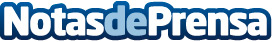 ¿Conoces La Lista 1413? El Nuevo Fenómeno Publicitario En InternetThe List 1413 es el nuevo fenómeno publicitario en internet. En tan solo dos días su creador, Iván Izquierdo, se ha hecho notar en las redes sociales y varios medios de comunicación nacionales. ¿El objetivo? Recaudar un millón dólares. ¿Cómo? Mediante la venta de puestos en una lista, en concreto 1413, donde cualquier persona puede anunciarse. El valor de los puestos va desde 1 dólar hasta 1413. Cuanto más arriba, más visible.
¿Conseguirá el reto del millón? Pronto lo veremos.Datos de contacto:Iván IzquierdoCEO666302162Nota de prensa publicada en: https://www.notasdeprensa.es/conoces-la-lista-1413-el-nuevo-fenomeno-publicitario-en-internet Categorias: E-Commerce http://www.notasdeprensa.es